Шифр8 декабря 2020МУНИЦИПАЛЬНЫЙ ЭТАПВСЕРОССИЙСКОЙ ОЛИМПИАДЫ ШКОЛЬНИКОВ ПО ИСКУССТВУ (МИРОВОЙ ХУДОЖЕСТВЕННОЙ КУЛЬТУРЕ)2020/21 УЧЕБНОГО ГОДАКомплект заданий для учеников 8 классовЗадания выполняются в течение 4 часовЗадание 1Перед вами 3 слова и/или словосочетания. Впишите их в таблицу. 1) Кратко поясните в таблице смысл каждого слова или словосочетания. 2) Напишите, с какой культурно-исторической эпохой ассоциируются эти слова. 3) Приведите ОДИН яркий пример культурного наследия определённой вами эпохи. Дайте его краткую характеристику. Поясните свой выбор. Афинский акрополь, коринфский ордер, «Дискобол» Мирона.Задание 2Что или кто является лишним в ряду? Лишнее слово подчеркните и кратко объясните свой выбор.А) театр, музыка, кино, танецБ) аккордеон, вальс, скрипка, арфа, виолончель _________________________________________________________________________________________________________________________________________________________________________________________________________________________________________________________________________________________________________________________________________________________________________________________________________________________________________Задание 3А. Прочитайте текст. 1) Определите живописное произведение, о котором говорится в тексте. Напишите его название. 2) Напишите имя автора произведения. 3) Назовите художественные средства живописи и поэзии для передачи эмоциональной атмосферы произведения. Весёлый хохот, крики, визгиС картины этой слышим мы.Летят в лицо нам снега брызги,Трещат развалины зимы.Лихим прыжком скакун мятежныйПрорвался к цели на конеИ городок разрушил снежный, Чтоб не препятствовал весне.Кипит народное гулянье,Стряхнув, как снег, заботы с плеч,И очень скоро на полянеУж будут масленицу жечь.(Г. Дядина)Задание 4Прочитайте текст. Не пора ль нам, братия, начатьО походе Игоревом слово,Чтоб старинной речью рассказатьПро деянья князя удалого?А воспеть нам, братия, его —В похвалу трудам его и ранам —По былинам времени сего,Не гоняясь в песне за Бояном.Тот Боян, исполнен дивных сил,Приступая к вещему напеву,Серым волком по полю кружил,Как орел, под облаком парил,Растекался мыслию по древу.Жил он в громе дедовских побед,Знал немало подвигов и схваток,И на стадо лебедей чуть светВыпускал он соколов десяток.Задание 5Определите художественное полотно по фрагменту. 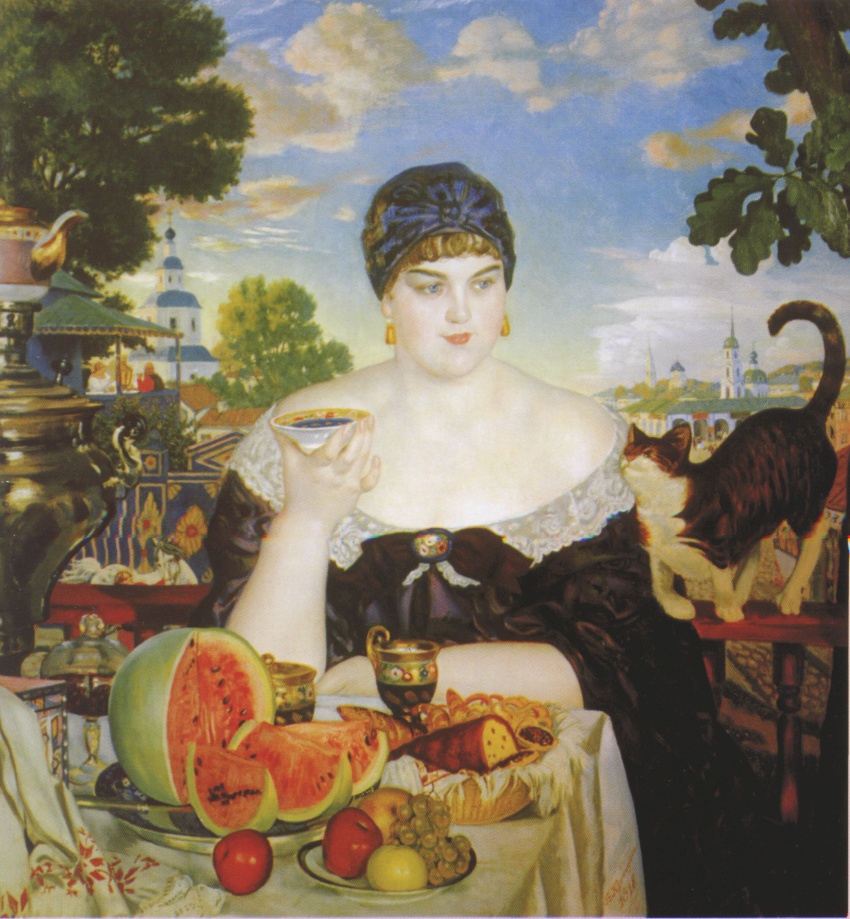 1. Напишите название картины и её автора, укажите время, когда он жил и творил.______________________________________________________________________________________________________________________________________________________________________________________________________2. Напишите, какую часть в композиции занимает представленный фрагмент?______________________________________________________________________________________________________________________________________________________________________________________________________3. Опишите общую композицию работы._______________________________________________________________________________________________________________________________________________________________________________________________________________________________________________________________________________________________________________________________________________________________________________________________________________________________________________________________________________________________________________________________________________________________________________________________________________4. Назовите жанры, элементы которых присутствуют на данной картине.______________________________________________________________________________________________________________________________________________________________________________________________________5. Укажите жанр, к которому относится данное произведение, и назовите другие произведения живописного искусства этого же жанра. __________________________________________________________________________________________________________________________________________________________________________________________________________________________________________________________________________________________________________________________________________6. Укажите известные работы этого же художника.________________________________________________________________________________________________________________________________________________________________________________________________________________________________________________________________________Задание 6.В таблице перепутаны понятия и их определения. 1). Соотнесите понятия с их определениями. 2). Внесите в таблицу ответа буквы, соответствующие цифрам. 3). Дайте определение оставшимся понятиям. Задание 7.Какому художнику принадлежит резюме? Найдите его работу из предложенных ниже репродукций и укажите название. Кратко охарактеризуйте эпоху, в которой жил и работал этот художник.Высокочтимый синьор, вдоволь насмотревшись на творения рук тех несносных выскочек, которые воображают себя подлинными мастерами и изобретателями орудий войны, и окончательно убедившись в том, что устройство и применение оных орудий ни в каком отношении не отличается от тех, которые повсеместно используются на полях сражений. Я взял на себя смелость без малейшего ущерба для третьих лиц предложить Вашему Высочеству свои услуги с тем, чтобы ознакомить Вас с моими секретами; после чего я мог бы в любой удобный для Вас момент всецело предоставить себя самого в милостивое Ваше распоряжение и продемонстрировать Вам те приспособления, какие я тут перечисляю.Фамилия, имя автора________________________________________________Номер репродукции и название картины________________________________Характеристика эпохи:________________________________________________________________________________________________________________________________________________________________________________________________________________________________________________________________________________________________________________________________________________________________________________________________________________________________________________________________________________________________________________________________________________________________________________________________________________________________________________________________________________________________________________________________________________________________________________________________________________________________________________________________________________________________________________________________________________________________________________________________________________________________________________________________________________________________Номер задания с указанием страницВремя выполненияМаксимальная оценкаБаллы 1 (с. 2)35 минут27 баллов2  (с. 3)15 минут14 баллов3 (с. 3-4)30 минут35 баллов4 (с. 4-5)30 минут30 баллов5 (с. 5-6)35 минут40 баллов6 (с. 6-7)30 минут24 баллов7 (с. 7-8)25 минут30 балловИтог 4 часа 200 балловСлово или словосочетаниеЗначениеНазвание культурной эпохи: Название культурной эпохи: Свой пример: Свой пример: Баллы: Баллы: Автор и название живописного произведенияАвтор и название живописного произведенияСредства живописиСредства поэзииБаллы: Напишите автора самого известного перевода и название литературного произведенияНазовите автора, название музыкального произведения, в основу которого положен сюжет данного литературного произведенияКакому музыкальному направлению соответствует содержание данного литературного произведенияНазовите количество действий данного музыкального произведенияОпишите сюжет литературного произведения и характер музыкального произведенияБаллы:Баллы: ПонятияОпределенияВитражГ. Деревянный украшенный шкафчик или остекленный ящик для иконыТрагедияА. Архитектурно и художественно оформленное пространство здания или отдельного помещения.КиотВ. Изобразительная или орнаментальная композиция, выполненная из цветного стекла и рассчитанная на сквозное освещение в проеме  (окно, дверь, прозрачная перегородка)Амулет Б. Один из видов (жанров) драматического рода литературы, в основе которого лежит напряженный конфликт, отражающий глубокие жизненные противоречия и приводящий к гибели героя.КоллажИнтерьер123456БуквыОпределения:Определения:Определения:Определения:Определения:Определения:Определения:Баллы: 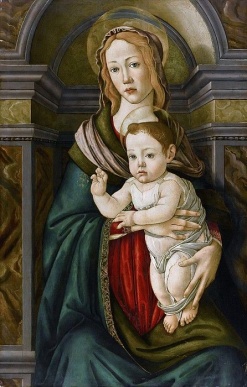 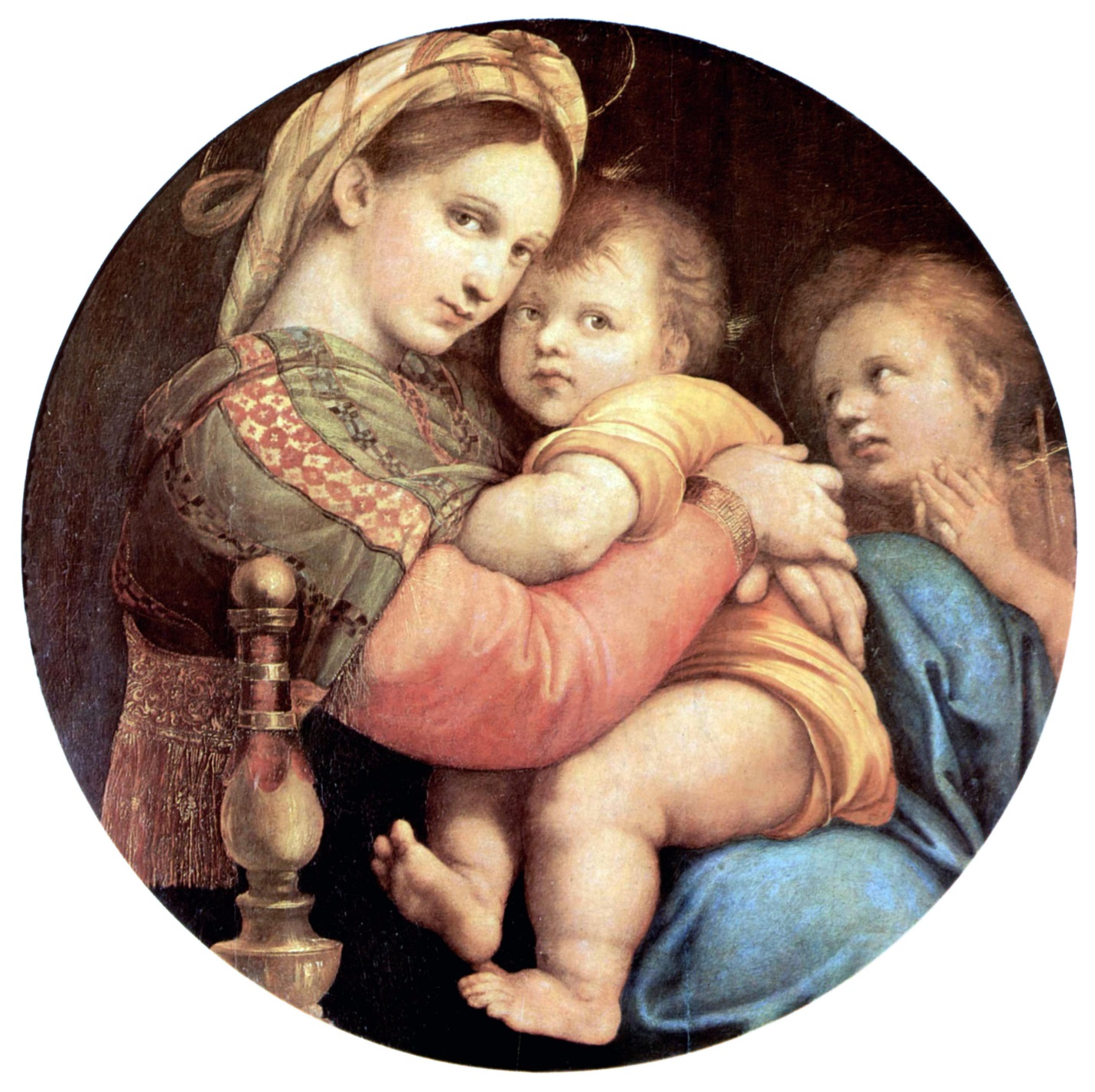 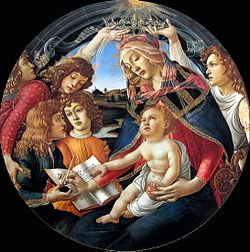 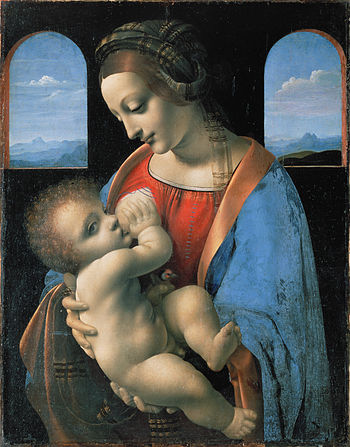 1234Баллы: 